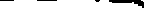 DECRETO Nº 3385 DE 18 DE AGOSTO DE 1987.Cria escola no município de Jaru.O GOVERNADOR DO ESTADODERONDÔNIA, usando das atribuições que lhe confere o Art. 70, inciso III, da Constituição Estadual, e, conforme consta do Processo nº 100100838, da Casa Civil,D E C R E T A:Art. 1º - Fica criada, no município de Jaru, a escola multigraduada "Osvaldo Cruz", localizada na linha 608, gleba 54, lote 55.Parágrafo único - Para amparo e validade dos estudos realizados anteriormente, no estabelecimento de ensino, este ato de criação terá efeito retroativo a 14/04/1981.Art. 2º - Este Decreto entra em vigor na data de sua publicação, revogam-se as disposições em contrário.Palácio do Governo do Estado de Rondônia, em 18 de agosto de 1987, 99º da República.JERÔNIMO GARCIA DE SANTANAGovernador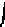 